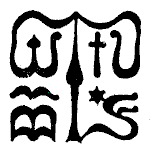 Wesley János Lelkészképző Főiskola Szociális munka szakTantárgy kódjaSMAV916 SMAV916 SMAV916 Tantárgy elnevezéseTámogatott lakhatás, férőhely kiváltásTámogatott lakhatás, férőhely kiváltásTámogatott lakhatás, férőhely kiváltásTantárgy oktatójának neveÖkrösi DóraBeosztása, tudományos fokozataóraadó oktatóTantárgy óraszámanappali tagozaton 2 tanóra/ hétlevelező tagozaton 12 tanóra/félévnappali tagozaton 2 tanóra/ hétlevelező tagozaton 12 tanóra/félévnappali tagozaton 2 tanóra/ hétlevelező tagozaton 12 tanóra/félévTanóra típusaelőadáselőadáselőadásMeghirdetési időszakőszi félévőszi félévőszi félévKreditszám2 kredit2 kredit2 kreditA tantárgy céljaA kurzus legfőbb célja, hogy a későbbiekben ismerjék, értsék a támogatott lakhatás szolgáltatás funkcióját, elemeit a magyar szociális szolgáltatások rendszerében, így a kurzuson megszerzett tudásukat a gyakorlatban tudják hasznosítani. A kurzus legfőbb célja, hogy a későbbiekben ismerjék, értsék a támogatott lakhatás szolgáltatás funkcióját, elemeit a magyar szociális szolgáltatások rendszerében, így a kurzuson megszerzett tudásukat a gyakorlatban tudják hasznosítani. A kurzus legfőbb célja, hogy a későbbiekben ismerjék, értsék a támogatott lakhatás szolgáltatás funkcióját, elemeit a magyar szociális szolgáltatások rendszerében, így a kurzuson megszerzett tudásukat a gyakorlatban tudják hasznosítani. Szükséges előtanulmányok, feltételezett tudásanyagFejlesztendő kompetenciaterületektudása- Ismeri és érti a társadalmi egyenlőtlenségeket, megismeri az egyenlőtlenségek és a kirekesztés csökkentése érdekében felhasználható szociálpolitikai eszközöket.- Ismeri a szociális munka beavatkozásra, együttműködések kialakítására, szociális problémák megelőzésére és kezelésére felhasználható módszereit, eljárásait.- Ismeri a szociális szolgáltatási rendszert, a közszféra, valamint a magánszféra - ezen belül civil-, egyházi, piaci szféra - rendszereit, átlátja a szociális szervezetek működését és abban a szociális szakemberek szerepeinek, tevékenységének formáit.képességei- Képes eligazodni a szociális terület mélyebb összefüggései, valamint a gyakorlat által felvetett konkrét társadalmi problémák és lehetséges megoldási módszerek, modellek között, és képes új szolgáltatások kialakításában közreműködni a megelőzés és a problémakezelés érdekében.attitűdElkötelezett a társadalmi egyenlőség, a demokratikus értékek, a jogállamiság és az európai értékközösség mellett.tudása- Ismeri és érti a társadalmi egyenlőtlenségeket, megismeri az egyenlőtlenségek és a kirekesztés csökkentése érdekében felhasználható szociálpolitikai eszközöket.- Ismeri a szociális munka beavatkozásra, együttműködések kialakítására, szociális problémák megelőzésére és kezelésére felhasználható módszereit, eljárásait.- Ismeri a szociális szolgáltatási rendszert, a közszféra, valamint a magánszféra - ezen belül civil-, egyházi, piaci szféra - rendszereit, átlátja a szociális szervezetek működését és abban a szociális szakemberek szerepeinek, tevékenységének formáit.képességei- Képes eligazodni a szociális terület mélyebb összefüggései, valamint a gyakorlat által felvetett konkrét társadalmi problémák és lehetséges megoldási módszerek, modellek között, és képes új szolgáltatások kialakításában közreműködni a megelőzés és a problémakezelés érdekében.attitűdElkötelezett a társadalmi egyenlőség, a demokratikus értékek, a jogállamiság és az európai értékközösség mellett.tudása- Ismeri és érti a társadalmi egyenlőtlenségeket, megismeri az egyenlőtlenségek és a kirekesztés csökkentése érdekében felhasználható szociálpolitikai eszközöket.- Ismeri a szociális munka beavatkozásra, együttműködések kialakítására, szociális problémák megelőzésére és kezelésére felhasználható módszereit, eljárásait.- Ismeri a szociális szolgáltatási rendszert, a közszféra, valamint a magánszféra - ezen belül civil-, egyházi, piaci szféra - rendszereit, átlátja a szociális szervezetek működését és abban a szociális szakemberek szerepeinek, tevékenységének formáit.képességei- Képes eligazodni a szociális terület mélyebb összefüggései, valamint a gyakorlat által felvetett konkrét társadalmi problémák és lehetséges megoldási módszerek, modellek között, és képes új szolgáltatások kialakításában közreműködni a megelőzés és a problémakezelés érdekében.attitűdElkötelezett a társadalmi egyenlőség, a demokratikus értékek, a jogállamiság és az európai értékközösség mellett.Tantárgyi leírásA kurzus során a diákok megismerik az intézményi férőhely-kiváltás folyamatának legfontosabb momentumait, eredményeit, az ehhez kapcsolódó fogalmak jelentését (bentlakásos nagy létszámú intézmény, támogatott lakhatás, önálló/támogatott döntéshozatal, szolgáltatási gyűrű, stb.).  Továbbá a diákok megismerkednek a Magyarországon is folyamatban lévő intézményi férőhelykiváltás szakpolitikai folyamatának hátterével, főbb mérföldköveivel, tervezett céljával, eddigi tapasztalataival. A témát a meghatározó nemzetközi és hazai dokumentumokon, az elmélet és gyakorlat kritikai elemzésén keresztül közelítjük meg.  A kurzus során a diákok megismerik az intézményi férőhely-kiváltás folyamatának legfontosabb momentumait, eredményeit, az ehhez kapcsolódó fogalmak jelentését (bentlakásos nagy létszámú intézmény, támogatott lakhatás, önálló/támogatott döntéshozatal, szolgáltatási gyűrű, stb.).  Továbbá a diákok megismerkednek a Magyarországon is folyamatban lévő intézményi férőhelykiváltás szakpolitikai folyamatának hátterével, főbb mérföldköveivel, tervezett céljával, eddigi tapasztalataival. A témát a meghatározó nemzetközi és hazai dokumentumokon, az elmélet és gyakorlat kritikai elemzésén keresztül közelítjük meg.  A kurzus során a diákok megismerik az intézményi férőhely-kiváltás folyamatának legfontosabb momentumait, eredményeit, az ehhez kapcsolódó fogalmak jelentését (bentlakásos nagy létszámú intézmény, támogatott lakhatás, önálló/támogatott döntéshozatal, szolgáltatási gyűrű, stb.).  Továbbá a diákok megismerkednek a Magyarországon is folyamatban lévő intézményi férőhelykiváltás szakpolitikai folyamatának hátterével, főbb mérföldköveivel, tervezett céljával, eddigi tapasztalataival. A témát a meghatározó nemzetközi és hazai dokumentumokon, az elmélet és gyakorlat kritikai elemzésén keresztül közelítjük meg.  Kötelező és ajánlott irodalomVerdes Tamás (2009): „A ház az intézet tulajdona”. A totális intézmények lebontásáról, humanizálásáról és modernizálásáról. In: Esély, 2009, (4), 92–114
http://www.esely.org/kiadvanyok/2009_4/05verdes.pdf
Verdes Tamás - Scharle Ágota - Váradi Balázs (2011): Intézet helyett, A fogyatékos személyeket támogató szociálpolitika megújításának lehetséges irányairól, In: Esély, 2011, (4), 3-34
http://www.esely.org/kiadvanyok/2011_4/01averdes.indd.pdfMansell, Jim – Beadle-Brown, Julie (2011) Intézménytelenítés és közösségi lakhatás. Az értelmi fogyatékosság kutatás nemzetközi Társaság Összehasonlító Szakpolitika és Gyakorlat tematikus csoportjának szakmai állásfoglalása. (Fordította: Kozma Ágnes, Petri Gábor), Esély, 22. évf. 2. sz. p. 110-123. Elérhető: http://www.esely.org/kiadvanyok/2011_2/06dokumentum.indd.pdfBugarszki Zsolt (2011) Intézménytelenítés Magyarországon a mentális problémák kezelése területén. Esély 22. évf. 2. sz. Elérhetőség. http://www.esely.org/kiadvanyok/2011_2/04bugarszky.indd.pdfDr. Nagy Zita Éva - Kondor Zsuzsa - Panyik Barbara - Riz András - Dr. Sziklai István (2017): Támogatott lakhatási szolgáltatások. Áttekintés az intézményi férőhelykiváltás során létrejött támogatott lakhatási szolgáltatások működésének első tapasztalatairól. Megjelent: Fogyatékos Személyek Esélyegyenlőségéért Közhasznú Nonprofit Kft.https://fszk.hu/wp-content/uploads/2017/04/T%c3%a1mogatott-lakhat%c3%a1si-szolg%c3%a1ltat%c3%a1sok.pdfVerdes Tamás (2009): „A ház az intézet tulajdona”. A totális intézmények lebontásáról, humanizálásáról és modernizálásáról. In: Esély, 2009, (4), 92–114
http://www.esely.org/kiadvanyok/2009_4/05verdes.pdf
Verdes Tamás - Scharle Ágota - Váradi Balázs (2011): Intézet helyett, A fogyatékos személyeket támogató szociálpolitika megújításának lehetséges irányairól, In: Esély, 2011, (4), 3-34
http://www.esely.org/kiadvanyok/2011_4/01averdes.indd.pdfMansell, Jim – Beadle-Brown, Julie (2011) Intézménytelenítés és közösségi lakhatás. Az értelmi fogyatékosság kutatás nemzetközi Társaság Összehasonlító Szakpolitika és Gyakorlat tematikus csoportjának szakmai állásfoglalása. (Fordította: Kozma Ágnes, Petri Gábor), Esély, 22. évf. 2. sz. p. 110-123. Elérhető: http://www.esely.org/kiadvanyok/2011_2/06dokumentum.indd.pdfBugarszki Zsolt (2011) Intézménytelenítés Magyarországon a mentális problémák kezelése területén. Esély 22. évf. 2. sz. Elérhetőség. http://www.esely.org/kiadvanyok/2011_2/04bugarszky.indd.pdfDr. Nagy Zita Éva - Kondor Zsuzsa - Panyik Barbara - Riz András - Dr. Sziklai István (2017): Támogatott lakhatási szolgáltatások. Áttekintés az intézményi férőhelykiváltás során létrejött támogatott lakhatási szolgáltatások működésének első tapasztalatairól. Megjelent: Fogyatékos Személyek Esélyegyenlőségéért Közhasznú Nonprofit Kft.https://fszk.hu/wp-content/uploads/2017/04/T%c3%a1mogatott-lakhat%c3%a1si-szolg%c3%a1ltat%c3%a1sok.pdfVerdes Tamás (2009): „A ház az intézet tulajdona”. A totális intézmények lebontásáról, humanizálásáról és modernizálásáról. In: Esély, 2009, (4), 92–114
http://www.esely.org/kiadvanyok/2009_4/05verdes.pdf
Verdes Tamás - Scharle Ágota - Váradi Balázs (2011): Intézet helyett, A fogyatékos személyeket támogató szociálpolitika megújításának lehetséges irányairól, In: Esély, 2011, (4), 3-34
http://www.esely.org/kiadvanyok/2011_4/01averdes.indd.pdfMansell, Jim – Beadle-Brown, Julie (2011) Intézménytelenítés és közösségi lakhatás. Az értelmi fogyatékosság kutatás nemzetközi Társaság Összehasonlító Szakpolitika és Gyakorlat tematikus csoportjának szakmai állásfoglalása. (Fordította: Kozma Ágnes, Petri Gábor), Esély, 22. évf. 2. sz. p. 110-123. Elérhető: http://www.esely.org/kiadvanyok/2011_2/06dokumentum.indd.pdfBugarszki Zsolt (2011) Intézménytelenítés Magyarországon a mentális problémák kezelése területén. Esély 22. évf. 2. sz. Elérhetőség. http://www.esely.org/kiadvanyok/2011_2/04bugarszky.indd.pdfDr. Nagy Zita Éva - Kondor Zsuzsa - Panyik Barbara - Riz András - Dr. Sziklai István (2017): Támogatott lakhatási szolgáltatások. Áttekintés az intézményi férőhelykiváltás során létrejött támogatott lakhatási szolgáltatások működésének első tapasztalatairól. Megjelent: Fogyatékos Személyek Esélyegyenlőségéért Közhasznú Nonprofit Kft.https://fszk.hu/wp-content/uploads/2017/04/T%c3%a1mogatott-lakhat%c3%a1si-szolg%c3%a1ltat%c3%a1sok.pdfIsmeretek ellenőrzésének módjaTantárgy tárgyi követelményeitanterem, projektor, számítógéptanterem, projektor, számítógéptanterem, projektor, számítógép